  MTSS/PBS Countdown (Adapted from Yanek, 2017)  School Name: __________________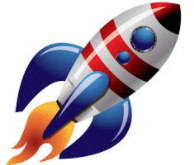 Your staff, student and family kick-offs are events to announce and describe your school’s commitment to building positive school climate and consistency around behavior through data-based decision-making, evidence-based practices and sustainable and proactive systems. Below are steps to take to help ensure successful kick-offs. Use this tool to guide your team’s planning toward kick-off and check in with your district coach, the DE-PBS Project and/or the websites delawarepbs.org and pbis.org when you need support with any particular steps.   MTSS/PBS Countdown (Adapted from Yanek, 2017)  School Name: __________________Your staff, student and family kick-offs are events to announce and describe your school’s commitment to building positive school climate and consistency around behavior through data-based decision-making, evidence-based practices and sustainable and proactive systems. Below are steps to take to help ensure successful kick-offs. Use this tool to guide your team’s planning toward kick-off and check in with your district coach, the DE-PBS Project and/or the websites delawarepbs.org and pbis.org when you need support with any particular steps.   MTSS/PBS Countdown (Adapted from Yanek, 2017)  School Name: __________________Your staff, student and family kick-offs are events to announce and describe your school’s commitment to building positive school climate and consistency around behavior through data-based decision-making, evidence-based practices and sustainable and proactive systems. Below are steps to take to help ensure successful kick-offs. Use this tool to guide your team’s planning toward kick-off and check in with your district coach, the DE-PBS Project and/or the websites delawarepbs.org and pbis.org when you need support with any particular steps.   MTSS/PBS Countdown (Adapted from Yanek, 2017)  School Name: __________________Your staff, student and family kick-offs are events to announce and describe your school’s commitment to building positive school climate and consistency around behavior through data-based decision-making, evidence-based practices and sustainable and proactive systems. Below are steps to take to help ensure successful kick-offs. Use this tool to guide your team’s planning toward kick-off and check in with your district coach, the DE-PBS Project and/or the websites delawarepbs.org and pbis.org when you need support with any particular steps.   MTSS/PBS Countdown (Adapted from Yanek, 2017)  School Name: __________________Your staff, student and family kick-offs are events to announce and describe your school’s commitment to building positive school climate and consistency around behavior through data-based decision-making, evidence-based practices and sustainable and proactive systems. Below are steps to take to help ensure successful kick-offs. Use this tool to guide your team’s planning toward kick-off and check in with your district coach, the DE-PBS Project and/or the websites delawarepbs.org and pbis.org when you need support with any particular steps. Countdown StepComponent of Tier 1: SWPBSHow to Address this Component with FidelityNotes & Expected Timeline/ Date(s) Mark “X” if support is needed; circle if specific item10Structures in PlaceTeam is established, roles defined & has regular meetings scheduled, operating procedures identifiedCommunication plan and feedback loops are developed between Tier 1 PBS Team & staffDevelop a plan for including students and stakeholders at all stages of implementation9Planning to introduce MTSS/PBS Team identifies dates to present Introduction to MTSS/PBS to staff (e.g., inservice PD; see PPT template. 8Staff Buy-in/Commitment, Current Resources, Student Voice Compelling ‘why’ is developedVision is shared with staffData is analyzed (e.g., student outcome data, School Climate Survey, etc.)Secure student voice to ensure student buy-in (focus groups, Student team or team member, survey)7Identify & Define School-wide Behavioral ExpectationsTeam creates 3-5 school-wide behavioral expectationsTeam develops teaching matrix, takes back to staff to approve and offer opportunities to provide feedback or involves staff in development6Prepare to Teach & Monitor Behavioral ExpectationsTeam identifies dates for ongoing professional development with staffTeam creates lesson plans for teaching expectations in each setting with input from staff (and students). Create a bank of lesson plans to use in initial and ongoing teaching. Team creates a plan (dates, classes, who delivers) for teaching the lessons with input from staffCountdown StepComponent of Tier 1: SWPBSHow to Address this Component with FidelityNotes & Expected Timeline/ Date(s)Mark “X” & Circle item5Acknowledgement SystemTeam develops a school-wide acknowledgement system with input from staffTeam provides PD to staff on effective use of praise and overall acknowledgement system as means to build positive staff & student relations. 4Data system and data collection forms Schools identify data collection forms/system for office managed and classroom managed behaviorsData contact identified for tier 1 to prepare monthly data reports for team & support review/problem-solving process (e.g., Big 5, Progress Monitor active solutions for Precision Statements, Identify new precision statements)3Finalize Development of all Components and Plan Tier 1: PBS Kick-OffFinalize development of components: Plan Tier 1 PBS Kick-Off (identify date, who will do what, incorporate student voice-especially HS)2Order, create, gather all Tier 1: PBS materialsCreate posters, visual displays, etc. Acknowledgement system itemsInclude MTSS/PBS information in staff & student handbooks, parent newsletters, community notesPlan for orienting new students, staff, substitutes1Launch!Deliver MTSS/PBS Kick-off and implement School-wide plan with fidelity